 
Candidate Information: 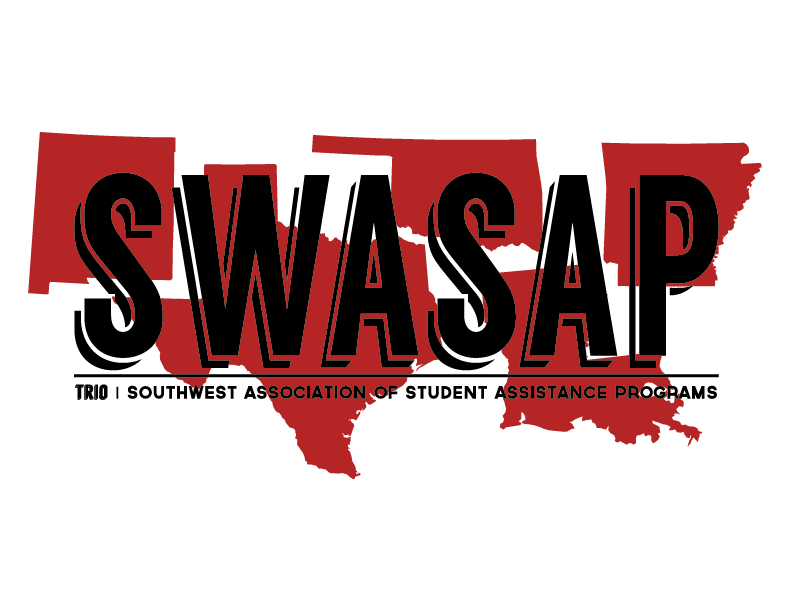 I have read all the requirements to the position I am running for, and I am able to perform all duties listed.  To my knowledge all SWASAP and state association dues have been paid and my membership is active.  
Nominee’s Signature: 	Date:  Nominator Information: Completed nomination packet must include:    	 Nomination Form		 Letter(s) of Support	 Candidate’s Resume  	 Candidate’s Photo

Submit nomination(s) NO LATER THAN October 5, 2018 to:Alfred Bacon, Nominations and Elections Chair
Phone:  (832)689-6348		       Fax:  (713)315-6404	       E-mail: SWASAP.Elections@gmail.comName:                                                                                                 Title:TRIO Program:                                                                                   Institution:E-Mail:                                                                                                Phone:Address:                                                                                Professional Years w/ TRIO:                                                            Years in SWASAP:TRIO Supervisor Approved Candidacy:        Yes (Letter of Support Attached)         Not ApplicableInstitutional Supervisor Support:                 Yes (Letter of Support Attached)Name:                                                                                             Title:E-Mail:                                                                                            Phone:                                                                                                         Address: